ENDS: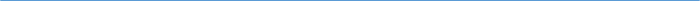 AGENDA/MINUTESAGENDA/MINUTESTeam NameDeans Council RetreatDateAugust 1, 2017Time10:30 a.m. – 2:00 p.m.LocationL-116 FacilitatorFacilitatorElaine SimmonsElaine SimmonsElaine SimmonsElaine SimmonsElaine SimmonsRecorderSarah Riegel Sarah Riegel Sarah Riegel Sarah Riegel Team membersTeam membersTeam membersTeam membersTeam membersTeam membersTeam membersTeam membersTeam membersTeam membersPresent  XAbsent   OPresent  XAbsent   OxBrian HoweBrian Howe xJane HowardxKurtis TealKurtis TealKurtis TealxAngie MaddyAngie Maddy xClaudia MatherxAshley AndersonAshley AndersonAshley AndersonGuestsGuestsGuestsGuestsGuestsGuestsGuestsGuestsGuestsGuestsGuestsGuestsxDenise SchreiberDenise SchreiberTopics/NotesTopics/NotesTopics/NotesTopics/NotesTopics/NotesTopics/NotesTopics/NotesTopics/NotesTopics/NotesTopics/NotesTopics/NotesReporter10:30-11:30a.m. Opening Session10:30-11:30a.m. Opening Session10:30-11:30a.m. Opening Session10:30-11:30a.m. Opening Session10:30-11:30a.m. Opening Session10:30-11:30a.m. Opening Session10:30-11:30a.m. Opening Session10:30-11:30a.m. Opening Session10:30-11:30a.m. Opening Session10:30-11:30a.m. Opening Session10:30-11:30a.m. Opening SessionTeam RoundtableWhy Dean’s Council?TeamworkCoordinationCommunicationAdviceRecommendationsSee bigger pictureBuy-inAwarenessCollaboration with student servicesOpportunity for larger conversationsUnityWhat drives you to be a Dean?LeadTo make a differenceGood team members/right team membersNo dull, boring daysServing students through serving facultyInspiring students/employeesDr. Law – Is it good for the college? Is it good for students?What drains you as a leader?DramaNegativityTeam RoundtableWhy Dean’s Council?TeamworkCoordinationCommunicationAdviceRecommendationsSee bigger pictureBuy-inAwarenessCollaboration with student servicesOpportunity for larger conversationsUnityWhat drives you to be a Dean?LeadTo make a differenceGood team members/right team membersNo dull, boring daysServing students through serving facultyInspiring students/employeesDr. Law – Is it good for the college? Is it good for students?What drains you as a leader?DramaNegativityTeam RoundtableWhy Dean’s Council?TeamworkCoordinationCommunicationAdviceRecommendationsSee bigger pictureBuy-inAwarenessCollaboration with student servicesOpportunity for larger conversationsUnityWhat drives you to be a Dean?LeadTo make a differenceGood team members/right team membersNo dull, boring daysServing students through serving facultyInspiring students/employeesDr. Law – Is it good for the college? Is it good for students?What drains you as a leader?DramaNegativityTeam RoundtableWhy Dean’s Council?TeamworkCoordinationCommunicationAdviceRecommendationsSee bigger pictureBuy-inAwarenessCollaboration with student servicesOpportunity for larger conversationsUnityWhat drives you to be a Dean?LeadTo make a differenceGood team members/right team membersNo dull, boring daysServing students through serving facultyInspiring students/employeesDr. Law – Is it good for the college? Is it good for students?What drains you as a leader?DramaNegativityTeam RoundtableWhy Dean’s Council?TeamworkCoordinationCommunicationAdviceRecommendationsSee bigger pictureBuy-inAwarenessCollaboration with student servicesOpportunity for larger conversationsUnityWhat drives you to be a Dean?LeadTo make a differenceGood team members/right team membersNo dull, boring daysServing students through serving facultyInspiring students/employeesDr. Law – Is it good for the college? Is it good for students?What drains you as a leader?DramaNegativityTeam RoundtableWhy Dean’s Council?TeamworkCoordinationCommunicationAdviceRecommendationsSee bigger pictureBuy-inAwarenessCollaboration with student servicesOpportunity for larger conversationsUnityWhat drives you to be a Dean?LeadTo make a differenceGood team members/right team membersNo dull, boring daysServing students through serving facultyInspiring students/employeesDr. Law – Is it good for the college? Is it good for students?What drains you as a leader?DramaNegativityTeam RoundtableWhy Dean’s Council?TeamworkCoordinationCommunicationAdviceRecommendationsSee bigger pictureBuy-inAwarenessCollaboration with student servicesOpportunity for larger conversationsUnityWhat drives you to be a Dean?LeadTo make a differenceGood team members/right team membersNo dull, boring daysServing students through serving facultyInspiring students/employeesDr. Law – Is it good for the college? Is it good for students?What drains you as a leader?DramaNegativityTeam RoundtableWhy Dean’s Council?TeamworkCoordinationCommunicationAdviceRecommendationsSee bigger pictureBuy-inAwarenessCollaboration with student servicesOpportunity for larger conversationsUnityWhat drives you to be a Dean?LeadTo make a differenceGood team members/right team membersNo dull, boring daysServing students through serving facultyInspiring students/employeesDr. Law – Is it good for the college? Is it good for students?What drains you as a leader?DramaNegativityTeam RoundtableWhy Dean’s Council?TeamworkCoordinationCommunicationAdviceRecommendationsSee bigger pictureBuy-inAwarenessCollaboration with student servicesOpportunity for larger conversationsUnityWhat drives you to be a Dean?LeadTo make a differenceGood team members/right team membersNo dull, boring daysServing students through serving facultyInspiring students/employeesDr. Law – Is it good for the college? Is it good for students?What drains you as a leader?DramaNegativityTeam RoundtableWhy Dean’s Council?TeamworkCoordinationCommunicationAdviceRecommendationsSee bigger pictureBuy-inAwarenessCollaboration with student servicesOpportunity for larger conversationsUnityWhat drives you to be a Dean?LeadTo make a differenceGood team members/right team membersNo dull, boring daysServing students through serving facultyInspiring students/employeesDr. Law – Is it good for the college? Is it good for students?What drains you as a leader?DramaNegativityTeam RoundtableWhy Dean’s Council?TeamworkCoordinationCommunicationAdviceRecommendationsSee bigger pictureBuy-inAwarenessCollaboration with student servicesOpportunity for larger conversationsUnityWhat drives you to be a Dean?LeadTo make a differenceGood team members/right team membersNo dull, boring daysServing students through serving facultyInspiring students/employeesDr. Law – Is it good for the college? Is it good for students?What drains you as a leader?DramaNegativityGroupMission/Vision Statements – Office of InstructionCurrent Mission – Educate, train and serve!Current Vision – Barton County Community College will serve as a reputable provider of unique and responsive learning experiences that are enhanced by partnerships and exceptional student services.College Mission/Vision Statements - https://www.bartonccc.edu/missionandvision Separate mission/vision for instruction will require us to measure success for HLCIf we don’t have a separate mission/vision for instruction need to include the overall college mission/vision on instruction web pageMission/Vision Statements – Office of InstructionCurrent Mission – Educate, train and serve!Current Vision – Barton County Community College will serve as a reputable provider of unique and responsive learning experiences that are enhanced by partnerships and exceptional student services.College Mission/Vision Statements - https://www.bartonccc.edu/missionandvision Separate mission/vision for instruction will require us to measure success for HLCIf we don’t have a separate mission/vision for instruction need to include the overall college mission/vision on instruction web pageMission/Vision Statements – Office of InstructionCurrent Mission – Educate, train and serve!Current Vision – Barton County Community College will serve as a reputable provider of unique and responsive learning experiences that are enhanced by partnerships and exceptional student services.College Mission/Vision Statements - https://www.bartonccc.edu/missionandvision Separate mission/vision for instruction will require us to measure success for HLCIf we don’t have a separate mission/vision for instruction need to include the overall college mission/vision on instruction web pageMission/Vision Statements – Office of InstructionCurrent Mission – Educate, train and serve!Current Vision – Barton County Community College will serve as a reputable provider of unique and responsive learning experiences that are enhanced by partnerships and exceptional student services.College Mission/Vision Statements - https://www.bartonccc.edu/missionandvision Separate mission/vision for instruction will require us to measure success for HLCIf we don’t have a separate mission/vision for instruction need to include the overall college mission/vision on instruction web pageMission/Vision Statements – Office of InstructionCurrent Mission – Educate, train and serve!Current Vision – Barton County Community College will serve as a reputable provider of unique and responsive learning experiences that are enhanced by partnerships and exceptional student services.College Mission/Vision Statements - https://www.bartonccc.edu/missionandvision Separate mission/vision for instruction will require us to measure success for HLCIf we don’t have a separate mission/vision for instruction need to include the overall college mission/vision on instruction web pageMission/Vision Statements – Office of InstructionCurrent Mission – Educate, train and serve!Current Vision – Barton County Community College will serve as a reputable provider of unique and responsive learning experiences that are enhanced by partnerships and exceptional student services.College Mission/Vision Statements - https://www.bartonccc.edu/missionandvision Separate mission/vision for instruction will require us to measure success for HLCIf we don’t have a separate mission/vision for instruction need to include the overall college mission/vision on instruction web pageMission/Vision Statements – Office of InstructionCurrent Mission – Educate, train and serve!Current Vision – Barton County Community College will serve as a reputable provider of unique and responsive learning experiences that are enhanced by partnerships and exceptional student services.College Mission/Vision Statements - https://www.bartonccc.edu/missionandvision Separate mission/vision for instruction will require us to measure success for HLCIf we don’t have a separate mission/vision for instruction need to include the overall college mission/vision on instruction web pageMission/Vision Statements – Office of InstructionCurrent Mission – Educate, train and serve!Current Vision – Barton County Community College will serve as a reputable provider of unique and responsive learning experiences that are enhanced by partnerships and exceptional student services.College Mission/Vision Statements - https://www.bartonccc.edu/missionandvision Separate mission/vision for instruction will require us to measure success for HLCIf we don’t have a separate mission/vision for instruction need to include the overall college mission/vision on instruction web pageMission/Vision Statements – Office of InstructionCurrent Mission – Educate, train and serve!Current Vision – Barton County Community College will serve as a reputable provider of unique and responsive learning experiences that are enhanced by partnerships and exceptional student services.College Mission/Vision Statements - https://www.bartonccc.edu/missionandvision Separate mission/vision for instruction will require us to measure success for HLCIf we don’t have a separate mission/vision for instruction need to include the overall college mission/vision on instruction web pageMission/Vision Statements – Office of InstructionCurrent Mission – Educate, train and serve!Current Vision – Barton County Community College will serve as a reputable provider of unique and responsive learning experiences that are enhanced by partnerships and exceptional student services.College Mission/Vision Statements - https://www.bartonccc.edu/missionandvision Separate mission/vision for instruction will require us to measure success for HLCIf we don’t have a separate mission/vision for instruction need to include the overall college mission/vision on instruction web pageMission/Vision Statements – Office of InstructionCurrent Mission – Educate, train and serve!Current Vision – Barton County Community College will serve as a reputable provider of unique and responsive learning experiences that are enhanced by partnerships and exceptional student services.College Mission/Vision Statements - https://www.bartonccc.edu/missionandvision Separate mission/vision for instruction will require us to measure success for HLCIf we don’t have a separate mission/vision for instruction need to include the overall college mission/vision on instruction web pageElaine11:30a.m.-12:00p.m. Lunch11:30a.m.-12:00p.m. Lunch11:30a.m.-12:00p.m. Lunch11:30a.m.-12:00p.m. Lunch11:30a.m.-12:00p.m. Lunch11:30a.m.-12:00p.m. Lunch11:30a.m.-12:00p.m. Lunch11:30a.m.-12:00p.m. Lunch11:30a.m.-12:00p.m. Lunch11:30a.m.-12:00p.m. Lunch11:30a.m.-12:00p.m. LunchJune Follow-up DiscussionsAcademic Integrity Procedure – discussed updates during meetingGlobal Emails – Email distribution lists have been updated to communicate to the proper employees. Elaine will send out an announcement once ready to release new/updated groups.Out-District Approvals – Sarah will send out master spreadsheet of the approved/not approved courses/locations.Academic Calendar – Currently have a 3-year calendar for GB. The goal for BOL is a 3-year calendar, currently have 1 year. FR has a 1-year calendar, GVP doesn’t have one. Working on updating the GB calendar to notate specific GB dates.  Syllabi Updates – Update the syllabi as they need to be updated. New members joining LICC in August.Grade Documentation – Assuming it’s working??June Follow-up DiscussionsAcademic Integrity Procedure – discussed updates during meetingGlobal Emails – Email distribution lists have been updated to communicate to the proper employees. Elaine will send out an announcement once ready to release new/updated groups.Out-District Approvals – Sarah will send out master spreadsheet of the approved/not approved courses/locations.Academic Calendar – Currently have a 3-year calendar for GB. The goal for BOL is a 3-year calendar, currently have 1 year. FR has a 1-year calendar, GVP doesn’t have one. Working on updating the GB calendar to notate specific GB dates.  Syllabi Updates – Update the syllabi as they need to be updated. New members joining LICC in August.Grade Documentation – Assuming it’s working??June Follow-up DiscussionsAcademic Integrity Procedure – discussed updates during meetingGlobal Emails – Email distribution lists have been updated to communicate to the proper employees. Elaine will send out an announcement once ready to release new/updated groups.Out-District Approvals – Sarah will send out master spreadsheet of the approved/not approved courses/locations.Academic Calendar – Currently have a 3-year calendar for GB. The goal for BOL is a 3-year calendar, currently have 1 year. FR has a 1-year calendar, GVP doesn’t have one. Working on updating the GB calendar to notate specific GB dates.  Syllabi Updates – Update the syllabi as they need to be updated. New members joining LICC in August.Grade Documentation – Assuming it’s working??June Follow-up DiscussionsAcademic Integrity Procedure – discussed updates during meetingGlobal Emails – Email distribution lists have been updated to communicate to the proper employees. Elaine will send out an announcement once ready to release new/updated groups.Out-District Approvals – Sarah will send out master spreadsheet of the approved/not approved courses/locations.Academic Calendar – Currently have a 3-year calendar for GB. The goal for BOL is a 3-year calendar, currently have 1 year. FR has a 1-year calendar, GVP doesn’t have one. Working on updating the GB calendar to notate specific GB dates.  Syllabi Updates – Update the syllabi as they need to be updated. New members joining LICC in August.Grade Documentation – Assuming it’s working??June Follow-up DiscussionsAcademic Integrity Procedure – discussed updates during meetingGlobal Emails – Email distribution lists have been updated to communicate to the proper employees. Elaine will send out an announcement once ready to release new/updated groups.Out-District Approvals – Sarah will send out master spreadsheet of the approved/not approved courses/locations.Academic Calendar – Currently have a 3-year calendar for GB. The goal for BOL is a 3-year calendar, currently have 1 year. FR has a 1-year calendar, GVP doesn’t have one. Working on updating the GB calendar to notate specific GB dates.  Syllabi Updates – Update the syllabi as they need to be updated. New members joining LICC in August.Grade Documentation – Assuming it’s working??June Follow-up DiscussionsAcademic Integrity Procedure – discussed updates during meetingGlobal Emails – Email distribution lists have been updated to communicate to the proper employees. Elaine will send out an announcement once ready to release new/updated groups.Out-District Approvals – Sarah will send out master spreadsheet of the approved/not approved courses/locations.Academic Calendar – Currently have a 3-year calendar for GB. The goal for BOL is a 3-year calendar, currently have 1 year. FR has a 1-year calendar, GVP doesn’t have one. Working on updating the GB calendar to notate specific GB dates.  Syllabi Updates – Update the syllabi as they need to be updated. New members joining LICC in August.Grade Documentation – Assuming it’s working??June Follow-up DiscussionsAcademic Integrity Procedure – discussed updates during meetingGlobal Emails – Email distribution lists have been updated to communicate to the proper employees. Elaine will send out an announcement once ready to release new/updated groups.Out-District Approvals – Sarah will send out master spreadsheet of the approved/not approved courses/locations.Academic Calendar – Currently have a 3-year calendar for GB. The goal for BOL is a 3-year calendar, currently have 1 year. FR has a 1-year calendar, GVP doesn’t have one. Working on updating the GB calendar to notate specific GB dates.  Syllabi Updates – Update the syllabi as they need to be updated. New members joining LICC in August.Grade Documentation – Assuming it’s working??June Follow-up DiscussionsAcademic Integrity Procedure – discussed updates during meetingGlobal Emails – Email distribution lists have been updated to communicate to the proper employees. Elaine will send out an announcement once ready to release new/updated groups.Out-District Approvals – Sarah will send out master spreadsheet of the approved/not approved courses/locations.Academic Calendar – Currently have a 3-year calendar for GB. The goal for BOL is a 3-year calendar, currently have 1 year. FR has a 1-year calendar, GVP doesn’t have one. Working on updating the GB calendar to notate specific GB dates.  Syllabi Updates – Update the syllabi as they need to be updated. New members joining LICC in August.Grade Documentation – Assuming it’s working??June Follow-up DiscussionsAcademic Integrity Procedure – discussed updates during meetingGlobal Emails – Email distribution lists have been updated to communicate to the proper employees. Elaine will send out an announcement once ready to release new/updated groups.Out-District Approvals – Sarah will send out master spreadsheet of the approved/not approved courses/locations.Academic Calendar – Currently have a 3-year calendar for GB. The goal for BOL is a 3-year calendar, currently have 1 year. FR has a 1-year calendar, GVP doesn’t have one. Working on updating the GB calendar to notate specific GB dates.  Syllabi Updates – Update the syllabi as they need to be updated. New members joining LICC in August.Grade Documentation – Assuming it’s working??June Follow-up DiscussionsAcademic Integrity Procedure – discussed updates during meetingGlobal Emails – Email distribution lists have been updated to communicate to the proper employees. Elaine will send out an announcement once ready to release new/updated groups.Out-District Approvals – Sarah will send out master spreadsheet of the approved/not approved courses/locations.Academic Calendar – Currently have a 3-year calendar for GB. The goal for BOL is a 3-year calendar, currently have 1 year. FR has a 1-year calendar, GVP doesn’t have one. Working on updating the GB calendar to notate specific GB dates.  Syllabi Updates – Update the syllabi as they need to be updated. New members joining LICC in August.Grade Documentation – Assuming it’s working??June Follow-up DiscussionsAcademic Integrity Procedure – discussed updates during meetingGlobal Emails – Email distribution lists have been updated to communicate to the proper employees. Elaine will send out an announcement once ready to release new/updated groups.Out-District Approvals – Sarah will send out master spreadsheet of the approved/not approved courses/locations.Academic Calendar – Currently have a 3-year calendar for GB. The goal for BOL is a 3-year calendar, currently have 1 year. FR has a 1-year calendar, GVP doesn’t have one. Working on updating the GB calendar to notate specific GB dates.  Syllabi Updates – Update the syllabi as they need to be updated. New members joining LICC in August.Grade Documentation – Assuming it’s working??Sarah/ElaineProcedures Up for Review – Dean’s will review these procedures once academic integrity is completedhttps://docs.bartonccc.edu/procedures/2465-facultyqualifications.pdfhttps://docs.bartonccc.edu/procedures/2460-hiringregfacstaff.pdfhttps://docs.bartonccc.edu/procedures/2461-hiringassocfac.pdfhttps://docs.bartonccc.edu/procedures/2481-faculty_eval_process.pdfProcedures Up for Review – Dean’s will review these procedures once academic integrity is completedhttps://docs.bartonccc.edu/procedures/2465-facultyqualifications.pdfhttps://docs.bartonccc.edu/procedures/2460-hiringregfacstaff.pdfhttps://docs.bartonccc.edu/procedures/2461-hiringassocfac.pdfhttps://docs.bartonccc.edu/procedures/2481-faculty_eval_process.pdfProcedures Up for Review – Dean’s will review these procedures once academic integrity is completedhttps://docs.bartonccc.edu/procedures/2465-facultyqualifications.pdfhttps://docs.bartonccc.edu/procedures/2460-hiringregfacstaff.pdfhttps://docs.bartonccc.edu/procedures/2461-hiringassocfac.pdfhttps://docs.bartonccc.edu/procedures/2481-faculty_eval_process.pdfProcedures Up for Review – Dean’s will review these procedures once academic integrity is completedhttps://docs.bartonccc.edu/procedures/2465-facultyqualifications.pdfhttps://docs.bartonccc.edu/procedures/2460-hiringregfacstaff.pdfhttps://docs.bartonccc.edu/procedures/2461-hiringassocfac.pdfhttps://docs.bartonccc.edu/procedures/2481-faculty_eval_process.pdfProcedures Up for Review – Dean’s will review these procedures once academic integrity is completedhttps://docs.bartonccc.edu/procedures/2465-facultyqualifications.pdfhttps://docs.bartonccc.edu/procedures/2460-hiringregfacstaff.pdfhttps://docs.bartonccc.edu/procedures/2461-hiringassocfac.pdfhttps://docs.bartonccc.edu/procedures/2481-faculty_eval_process.pdfProcedures Up for Review – Dean’s will review these procedures once academic integrity is completedhttps://docs.bartonccc.edu/procedures/2465-facultyqualifications.pdfhttps://docs.bartonccc.edu/procedures/2460-hiringregfacstaff.pdfhttps://docs.bartonccc.edu/procedures/2461-hiringassocfac.pdfhttps://docs.bartonccc.edu/procedures/2481-faculty_eval_process.pdfProcedures Up for Review – Dean’s will review these procedures once academic integrity is completedhttps://docs.bartonccc.edu/procedures/2465-facultyqualifications.pdfhttps://docs.bartonccc.edu/procedures/2460-hiringregfacstaff.pdfhttps://docs.bartonccc.edu/procedures/2461-hiringassocfac.pdfhttps://docs.bartonccc.edu/procedures/2481-faculty_eval_process.pdfProcedures Up for Review – Dean’s will review these procedures once academic integrity is completedhttps://docs.bartonccc.edu/procedures/2465-facultyqualifications.pdfhttps://docs.bartonccc.edu/procedures/2460-hiringregfacstaff.pdfhttps://docs.bartonccc.edu/procedures/2461-hiringassocfac.pdfhttps://docs.bartonccc.edu/procedures/2481-faculty_eval_process.pdfProcedures Up for Review – Dean’s will review these procedures once academic integrity is completedhttps://docs.bartonccc.edu/procedures/2465-facultyqualifications.pdfhttps://docs.bartonccc.edu/procedures/2460-hiringregfacstaff.pdfhttps://docs.bartonccc.edu/procedures/2461-hiringassocfac.pdfhttps://docs.bartonccc.edu/procedures/2481-faculty_eval_process.pdfProcedures Up for Review – Dean’s will review these procedures once academic integrity is completedhttps://docs.bartonccc.edu/procedures/2465-facultyqualifications.pdfhttps://docs.bartonccc.edu/procedures/2460-hiringregfacstaff.pdfhttps://docs.bartonccc.edu/procedures/2461-hiringassocfac.pdfhttps://docs.bartonccc.edu/procedures/2481-faculty_eval_process.pdfProcedures Up for Review – Dean’s will review these procedures once academic integrity is completedhttps://docs.bartonccc.edu/procedures/2465-facultyqualifications.pdfhttps://docs.bartonccc.edu/procedures/2460-hiringregfacstaff.pdfhttps://docs.bartonccc.edu/procedures/2461-hiringassocfac.pdfhttps://docs.bartonccc.edu/procedures/2481-faculty_eval_process.pdfElaineProcedures for CreationSubstitutesLooked at other KS community college websites for their policy, not much luck. Maybe Julie could reach out to her HR associates at other schools??Student Credit Hour LimitationsProcedures for CreationSubstitutesLooked at other KS community college websites for their policy, not much luck. Maybe Julie could reach out to her HR associates at other schools??Student Credit Hour LimitationsProcedures for CreationSubstitutesLooked at other KS community college websites for their policy, not much luck. Maybe Julie could reach out to her HR associates at other schools??Student Credit Hour LimitationsProcedures for CreationSubstitutesLooked at other KS community college websites for their policy, not much luck. Maybe Julie could reach out to her HR associates at other schools??Student Credit Hour LimitationsProcedures for CreationSubstitutesLooked at other KS community college websites for their policy, not much luck. Maybe Julie could reach out to her HR associates at other schools??Student Credit Hour LimitationsProcedures for CreationSubstitutesLooked at other KS community college websites for their policy, not much luck. Maybe Julie could reach out to her HR associates at other schools??Student Credit Hour LimitationsProcedures for CreationSubstitutesLooked at other KS community college websites for their policy, not much luck. Maybe Julie could reach out to her HR associates at other schools??Student Credit Hour LimitationsProcedures for CreationSubstitutesLooked at other KS community college websites for their policy, not much luck. Maybe Julie could reach out to her HR associates at other schools??Student Credit Hour LimitationsProcedures for CreationSubstitutesLooked at other KS community college websites for their policy, not much luck. Maybe Julie could reach out to her HR associates at other schools??Student Credit Hour LimitationsProcedures for CreationSubstitutesLooked at other KS community college websites for their policy, not much luck. Maybe Julie could reach out to her HR associates at other schools??Student Credit Hour LimitationsProcedures for CreationSubstitutesLooked at other KS community college websites for their policy, not much luck. Maybe Julie could reach out to her HR associates at other schools??Student Credit Hour LimitationsElaineFall ActivitiesFaculty Evaluations – Process & TimelineElaine will send out a template with deadlinesStrategic Planning – Process & TimelineCurrent Spreadsheet Format – want to slim down/clean up the spreadsheet template, suggestions from Dean’s; Elaine will revise the timeline; Dean’s check with their teams what their wishes/needs are Waiting on Mark to know what the Dean’s will get/won’t get from their strategic plan spreadsheetFaculty Handbook – no movement since April; on Elaine’s radar; will research others schools; will send out drafts for Dean’s to reviewFall ActivitiesFaculty Evaluations – Process & TimelineElaine will send out a template with deadlinesStrategic Planning – Process & TimelineCurrent Spreadsheet Format – want to slim down/clean up the spreadsheet template, suggestions from Dean’s; Elaine will revise the timeline; Dean’s check with their teams what their wishes/needs are Waiting on Mark to know what the Dean’s will get/won’t get from their strategic plan spreadsheetFaculty Handbook – no movement since April; on Elaine’s radar; will research others schools; will send out drafts for Dean’s to reviewFall ActivitiesFaculty Evaluations – Process & TimelineElaine will send out a template with deadlinesStrategic Planning – Process & TimelineCurrent Spreadsheet Format – want to slim down/clean up the spreadsheet template, suggestions from Dean’s; Elaine will revise the timeline; Dean’s check with their teams what their wishes/needs are Waiting on Mark to know what the Dean’s will get/won’t get from their strategic plan spreadsheetFaculty Handbook – no movement since April; on Elaine’s radar; will research others schools; will send out drafts for Dean’s to reviewFall ActivitiesFaculty Evaluations – Process & TimelineElaine will send out a template with deadlinesStrategic Planning – Process & TimelineCurrent Spreadsheet Format – want to slim down/clean up the spreadsheet template, suggestions from Dean’s; Elaine will revise the timeline; Dean’s check with their teams what their wishes/needs are Waiting on Mark to know what the Dean’s will get/won’t get from their strategic plan spreadsheetFaculty Handbook – no movement since April; on Elaine’s radar; will research others schools; will send out drafts for Dean’s to reviewFall ActivitiesFaculty Evaluations – Process & TimelineElaine will send out a template with deadlinesStrategic Planning – Process & TimelineCurrent Spreadsheet Format – want to slim down/clean up the spreadsheet template, suggestions from Dean’s; Elaine will revise the timeline; Dean’s check with their teams what their wishes/needs are Waiting on Mark to know what the Dean’s will get/won’t get from their strategic plan spreadsheetFaculty Handbook – no movement since April; on Elaine’s radar; will research others schools; will send out drafts for Dean’s to reviewFall ActivitiesFaculty Evaluations – Process & TimelineElaine will send out a template with deadlinesStrategic Planning – Process & TimelineCurrent Spreadsheet Format – want to slim down/clean up the spreadsheet template, suggestions from Dean’s; Elaine will revise the timeline; Dean’s check with their teams what their wishes/needs are Waiting on Mark to know what the Dean’s will get/won’t get from their strategic plan spreadsheetFaculty Handbook – no movement since April; on Elaine’s radar; will research others schools; will send out drafts for Dean’s to reviewFall ActivitiesFaculty Evaluations – Process & TimelineElaine will send out a template with deadlinesStrategic Planning – Process & TimelineCurrent Spreadsheet Format – want to slim down/clean up the spreadsheet template, suggestions from Dean’s; Elaine will revise the timeline; Dean’s check with their teams what their wishes/needs are Waiting on Mark to know what the Dean’s will get/won’t get from their strategic plan spreadsheetFaculty Handbook – no movement since April; on Elaine’s radar; will research others schools; will send out drafts for Dean’s to reviewFall ActivitiesFaculty Evaluations – Process & TimelineElaine will send out a template with deadlinesStrategic Planning – Process & TimelineCurrent Spreadsheet Format – want to slim down/clean up the spreadsheet template, suggestions from Dean’s; Elaine will revise the timeline; Dean’s check with their teams what their wishes/needs are Waiting on Mark to know what the Dean’s will get/won’t get from their strategic plan spreadsheetFaculty Handbook – no movement since April; on Elaine’s radar; will research others schools; will send out drafts for Dean’s to reviewFall ActivitiesFaculty Evaluations – Process & TimelineElaine will send out a template with deadlinesStrategic Planning – Process & TimelineCurrent Spreadsheet Format – want to slim down/clean up the spreadsheet template, suggestions from Dean’s; Elaine will revise the timeline; Dean’s check with their teams what their wishes/needs are Waiting on Mark to know what the Dean’s will get/won’t get from their strategic plan spreadsheetFaculty Handbook – no movement since April; on Elaine’s radar; will research others schools; will send out drafts for Dean’s to reviewFall ActivitiesFaculty Evaluations – Process & TimelineElaine will send out a template with deadlinesStrategic Planning – Process & TimelineCurrent Spreadsheet Format – want to slim down/clean up the spreadsheet template, suggestions from Dean’s; Elaine will revise the timeline; Dean’s check with their teams what their wishes/needs are Waiting on Mark to know what the Dean’s will get/won’t get from their strategic plan spreadsheetFaculty Handbook – no movement since April; on Elaine’s radar; will research others schools; will send out drafts for Dean’s to reviewFall ActivitiesFaculty Evaluations – Process & TimelineElaine will send out a template with deadlinesStrategic Planning – Process & TimelineCurrent Spreadsheet Format – want to slim down/clean up the spreadsheet template, suggestions from Dean’s; Elaine will revise the timeline; Dean’s check with their teams what their wishes/needs are Waiting on Mark to know what the Dean’s will get/won’t get from their strategic plan spreadsheetFaculty Handbook – no movement since April; on Elaine’s radar; will research others schools; will send out drafts for Dean’s to reviewElaineDiscussion TopicsProfessional Development – approval from President to create work groupOne Online Bookstore – Common Textbooks – Mark Dean is researching thisAdministrative Assistant Development/Teamwork (Elaine) – wants to give support staff more of a voiceSummer Programming – almost non-existent on campus; year-round night classes are slim as wellFurther Communications – FLAC – Elaine has sent out communications/emailsAssessment (Budget/Resources/Faculty Access to Funds) – opportunity for faculty to submit form to do assessment projects; Dr. Garrett was willing to put $500 in that pot; already spent over $500 on resources for Jo for assessment – do we need a process to write up a form and apply for it??BOL Audit – another meeting tomorrow; long term projectNon-Activity/Non-Attendance Online – process is changing; Claudia will send an email detailing thisDiscussion TopicsProfessional Development – approval from President to create work groupOne Online Bookstore – Common Textbooks – Mark Dean is researching thisAdministrative Assistant Development/Teamwork (Elaine) – wants to give support staff more of a voiceSummer Programming – almost non-existent on campus; year-round night classes are slim as wellFurther Communications – FLAC – Elaine has sent out communications/emailsAssessment (Budget/Resources/Faculty Access to Funds) – opportunity for faculty to submit form to do assessment projects; Dr. Garrett was willing to put $500 in that pot; already spent over $500 on resources for Jo for assessment – do we need a process to write up a form and apply for it??BOL Audit – another meeting tomorrow; long term projectNon-Activity/Non-Attendance Online – process is changing; Claudia will send an email detailing thisDiscussion TopicsProfessional Development – approval from President to create work groupOne Online Bookstore – Common Textbooks – Mark Dean is researching thisAdministrative Assistant Development/Teamwork (Elaine) – wants to give support staff more of a voiceSummer Programming – almost non-existent on campus; year-round night classes are slim as wellFurther Communications – FLAC – Elaine has sent out communications/emailsAssessment (Budget/Resources/Faculty Access to Funds) – opportunity for faculty to submit form to do assessment projects; Dr. Garrett was willing to put $500 in that pot; already spent over $500 on resources for Jo for assessment – do we need a process to write up a form and apply for it??BOL Audit – another meeting tomorrow; long term projectNon-Activity/Non-Attendance Online – process is changing; Claudia will send an email detailing thisDiscussion TopicsProfessional Development – approval from President to create work groupOne Online Bookstore – Common Textbooks – Mark Dean is researching thisAdministrative Assistant Development/Teamwork (Elaine) – wants to give support staff more of a voiceSummer Programming – almost non-existent on campus; year-round night classes are slim as wellFurther Communications – FLAC – Elaine has sent out communications/emailsAssessment (Budget/Resources/Faculty Access to Funds) – opportunity for faculty to submit form to do assessment projects; Dr. Garrett was willing to put $500 in that pot; already spent over $500 on resources for Jo for assessment – do we need a process to write up a form and apply for it??BOL Audit – another meeting tomorrow; long term projectNon-Activity/Non-Attendance Online – process is changing; Claudia will send an email detailing thisDiscussion TopicsProfessional Development – approval from President to create work groupOne Online Bookstore – Common Textbooks – Mark Dean is researching thisAdministrative Assistant Development/Teamwork (Elaine) – wants to give support staff more of a voiceSummer Programming – almost non-existent on campus; year-round night classes are slim as wellFurther Communications – FLAC – Elaine has sent out communications/emailsAssessment (Budget/Resources/Faculty Access to Funds) – opportunity for faculty to submit form to do assessment projects; Dr. Garrett was willing to put $500 in that pot; already spent over $500 on resources for Jo for assessment – do we need a process to write up a form and apply for it??BOL Audit – another meeting tomorrow; long term projectNon-Activity/Non-Attendance Online – process is changing; Claudia will send an email detailing thisDiscussion TopicsProfessional Development – approval from President to create work groupOne Online Bookstore – Common Textbooks – Mark Dean is researching thisAdministrative Assistant Development/Teamwork (Elaine) – wants to give support staff more of a voiceSummer Programming – almost non-existent on campus; year-round night classes are slim as wellFurther Communications – FLAC – Elaine has sent out communications/emailsAssessment (Budget/Resources/Faculty Access to Funds) – opportunity for faculty to submit form to do assessment projects; Dr. Garrett was willing to put $500 in that pot; already spent over $500 on resources for Jo for assessment – do we need a process to write up a form and apply for it??BOL Audit – another meeting tomorrow; long term projectNon-Activity/Non-Attendance Online – process is changing; Claudia will send an email detailing thisDiscussion TopicsProfessional Development – approval from President to create work groupOne Online Bookstore – Common Textbooks – Mark Dean is researching thisAdministrative Assistant Development/Teamwork (Elaine) – wants to give support staff more of a voiceSummer Programming – almost non-existent on campus; year-round night classes are slim as wellFurther Communications – FLAC – Elaine has sent out communications/emailsAssessment (Budget/Resources/Faculty Access to Funds) – opportunity for faculty to submit form to do assessment projects; Dr. Garrett was willing to put $500 in that pot; already spent over $500 on resources for Jo for assessment – do we need a process to write up a form and apply for it??BOL Audit – another meeting tomorrow; long term projectNon-Activity/Non-Attendance Online – process is changing; Claudia will send an email detailing thisDiscussion TopicsProfessional Development – approval from President to create work groupOne Online Bookstore – Common Textbooks – Mark Dean is researching thisAdministrative Assistant Development/Teamwork (Elaine) – wants to give support staff more of a voiceSummer Programming – almost non-existent on campus; year-round night classes are slim as wellFurther Communications – FLAC – Elaine has sent out communications/emailsAssessment (Budget/Resources/Faculty Access to Funds) – opportunity for faculty to submit form to do assessment projects; Dr. Garrett was willing to put $500 in that pot; already spent over $500 on resources for Jo for assessment – do we need a process to write up a form and apply for it??BOL Audit – another meeting tomorrow; long term projectNon-Activity/Non-Attendance Online – process is changing; Claudia will send an email detailing thisDiscussion TopicsProfessional Development – approval from President to create work groupOne Online Bookstore – Common Textbooks – Mark Dean is researching thisAdministrative Assistant Development/Teamwork (Elaine) – wants to give support staff more of a voiceSummer Programming – almost non-existent on campus; year-round night classes are slim as wellFurther Communications – FLAC – Elaine has sent out communications/emailsAssessment (Budget/Resources/Faculty Access to Funds) – opportunity for faculty to submit form to do assessment projects; Dr. Garrett was willing to put $500 in that pot; already spent over $500 on resources for Jo for assessment – do we need a process to write up a form and apply for it??BOL Audit – another meeting tomorrow; long term projectNon-Activity/Non-Attendance Online – process is changing; Claudia will send an email detailing thisDiscussion TopicsProfessional Development – approval from President to create work groupOne Online Bookstore – Common Textbooks – Mark Dean is researching thisAdministrative Assistant Development/Teamwork (Elaine) – wants to give support staff more of a voiceSummer Programming – almost non-existent on campus; year-round night classes are slim as wellFurther Communications – FLAC – Elaine has sent out communications/emailsAssessment (Budget/Resources/Faculty Access to Funds) – opportunity for faculty to submit form to do assessment projects; Dr. Garrett was willing to put $500 in that pot; already spent over $500 on resources for Jo for assessment – do we need a process to write up a form and apply for it??BOL Audit – another meeting tomorrow; long term projectNon-Activity/Non-Attendance Online – process is changing; Claudia will send an email detailing thisDiscussion TopicsProfessional Development – approval from President to create work groupOne Online Bookstore – Common Textbooks – Mark Dean is researching thisAdministrative Assistant Development/Teamwork (Elaine) – wants to give support staff more of a voiceSummer Programming – almost non-existent on campus; year-round night classes are slim as wellFurther Communications – FLAC – Elaine has sent out communications/emailsAssessment (Budget/Resources/Faculty Access to Funds) – opportunity for faculty to submit form to do assessment projects; Dr. Garrett was willing to put $500 in that pot; already spent over $500 on resources for Jo for assessment – do we need a process to write up a form and apply for it??BOL Audit – another meeting tomorrow; long term projectNon-Activity/Non-Attendance Online – process is changing; Claudia will send an email detailing thisElaine2017-2018 GoalsFaculty Orientation & Mentoring OER Student Advisory Board (Elaine)Program ReviewBuild common course outlines for gen edsGuided pathwaysOther2017-2018 GoalsFaculty Orientation & Mentoring OER Student Advisory Board (Elaine)Program ReviewBuild common course outlines for gen edsGuided pathwaysOther2017-2018 GoalsFaculty Orientation & Mentoring OER Student Advisory Board (Elaine)Program ReviewBuild common course outlines for gen edsGuided pathwaysOther2017-2018 GoalsFaculty Orientation & Mentoring OER Student Advisory Board (Elaine)Program ReviewBuild common course outlines for gen edsGuided pathwaysOther2017-2018 GoalsFaculty Orientation & Mentoring OER Student Advisory Board (Elaine)Program ReviewBuild common course outlines for gen edsGuided pathwaysOther2017-2018 GoalsFaculty Orientation & Mentoring OER Student Advisory Board (Elaine)Program ReviewBuild common course outlines for gen edsGuided pathwaysOther2017-2018 GoalsFaculty Orientation & Mentoring OER Student Advisory Board (Elaine)Program ReviewBuild common course outlines for gen edsGuided pathwaysOther2017-2018 GoalsFaculty Orientation & Mentoring OER Student Advisory Board (Elaine)Program ReviewBuild common course outlines for gen edsGuided pathwaysOther2017-2018 GoalsFaculty Orientation & Mentoring OER Student Advisory Board (Elaine)Program ReviewBuild common course outlines for gen edsGuided pathwaysOther2017-2018 GoalsFaculty Orientation & Mentoring OER Student Advisory Board (Elaine)Program ReviewBuild common course outlines for gen edsGuided pathwaysOther2017-2018 GoalsFaculty Orientation & Mentoring OER Student Advisory Board (Elaine)Program ReviewBuild common course outlines for gen edsGuided pathwaysOtherElaine1:30-2:00p.m. – Dessert & Wrap-Up Discussion1:30-2:00p.m. – Dessert & Wrap-Up Discussion1:30-2:00p.m. – Dessert & Wrap-Up Discussion1:30-2:00p.m. – Dessert & Wrap-Up Discussion1:30-2:00p.m. – Dessert & Wrap-Up Discussion1:30-2:00p.m. – Dessert & Wrap-Up Discussion1:30-2:00p.m. – Dessert & Wrap-Up Discussion1:30-2:00p.m. – Dessert & Wrap-Up Discussion1:30-2:00p.m. – Dessert & Wrap-Up Discussion1:30-2:00p.m. – Dessert & Wrap-Up Discussion1:30-2:00p.m. – Dessert & Wrap-Up DiscussionESSENTIAL SKILLS                             “BARTON EXPERIENCE”WORK PREPAREDNESS                    REGIONAL WORKFORCE NEEDS                       ACADEMIC ADVANCEMENT             SERVICE REGIONSPERSONAL ENRICHMENT                 STRATEGIC PLANNINGCONTINGENCY PLANNING